DIGITAL 6000 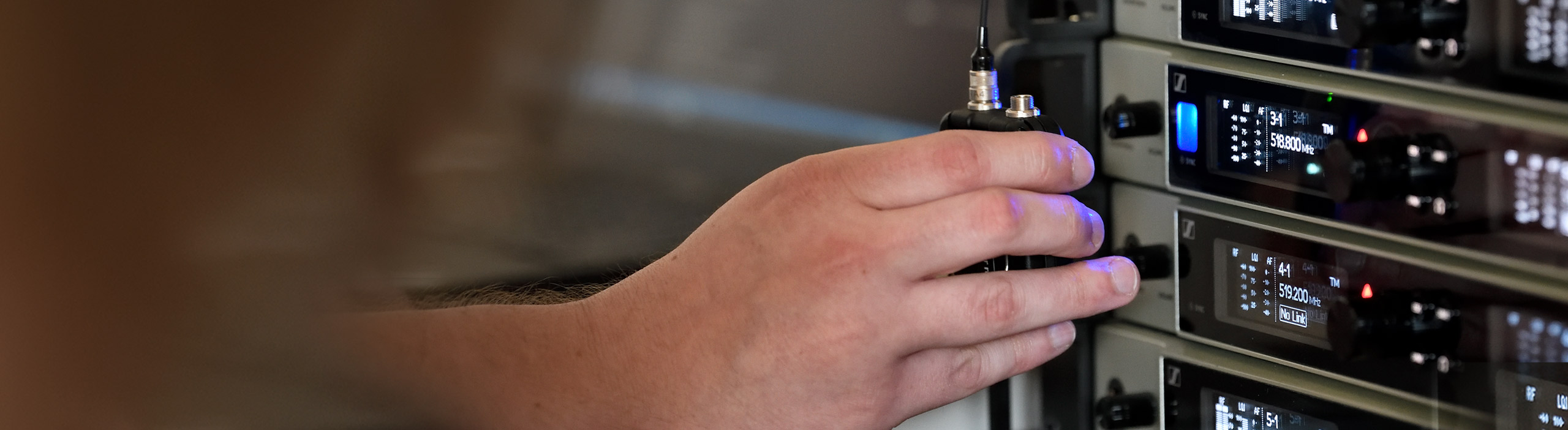 New Link Density Mode to help in congested spectrumAnaheim, January 16, 2020 – In the face of ever shrinking UHF spectrum available for the program-making and special events (PMSE) sector, Sennheiser is launching a “Link Density Mode” for its Digital 6000 wireless microphone series. “Virtually everywhere the world over, production companies, theatres and touring artists and their engineers have lost more UHF spectrum than can be compensated for,” explained Tom Vollmers, Manager for the Professional Portfolio at Sennheiser. “With the Link Density Mode for Digital 6000, we are providing greater leeway to PMSE professionals while continuing our joint efforts to secure frequency spectrum that is so urgently needed for productions.” The new Link Density (LD) Mode significantly increases the number of links that can be operated in congested RF environments. While the standard Long Range Mode of Digital 6000 operates with a 400 kHz channel spacing to ensure best audio and RF performance, the LD Mode uses half of the spacing, i.e. 200 kHz. This means that up to 40 links can be accommodated in an 8-MHz TV channel in Europe, and up to 30 links in the smaller 6-MHz TV channel in the USA.Giving engineers a choiceBehind the LD Mode is the new Sennheiser Performance Audio Codec (SePAC) which has been designed by Sennheiser’s developers to strike a new balance between channel count on one hand and RF and audio performance on the other. “The LD Mode provides productions with a choice where there simply was none before,” said Vollmers. “They are now able to increase the number of channels by accepting slight trade-offs in the audio frequency response and RF range. This can be a good solution for applications that only have very limited spectrum at their disposal.” Codec comparison and firmware update informationThe new LD Mode will be made available free of charge via a firmware update from January 16, 2020 at www.sennheiser.com/download. It can be used with all existing Digital 6000 systems in the market except for the EK 6042 camera receiver, which will not support LD Mode. “For those visiting NAMM, we will have the new firmware version at the booth and will be happy to provide you with a demonstration,” added Vollmers. Visit Sennheiser at NAMM, Anaheim Convention Center North, Level 1, Booth No. 14108. The images accompanying this press release plus additional photos can be accessed here: https://sennheiser-brandzone.com/c/181/qHwLzUJT About SennheiserShaping the future of audio and creating unique sound experiences for customers – this aim unites Sennheiser employees and partners worldwide. Founded in 1945, Sennheiser is one of the world’s leading manufacturers of headphones, loudspeakers, microphones and wireless transmission systems. Since 2013, Sennheiser has been managed by Daniel Sennheiser and Dr. Andreas Sennheiser, the third generation of the family to run the company. In 2018, the Sennheiser Group generated turnover totaling €710.7 million. www.sennheiser.comLocal press contact	Global press contactDaniella Kohan	Stephanie Schmidtdaniella.kohan@sennheiser.com	stephanie.schmidt@sennheiser.com+1 (860) 222 – 4226	+49 (5130) 600 – 1275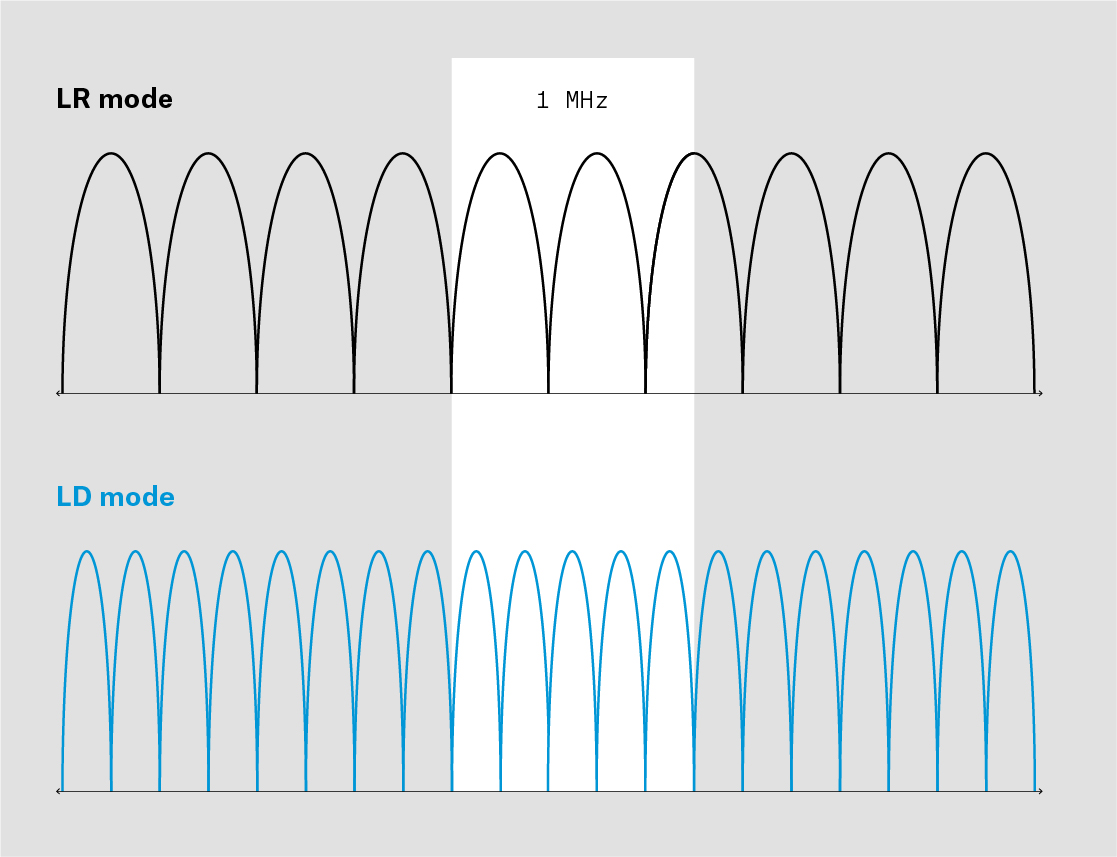 The brand-new Link Density Mode for Digital 6000 will help users to circumvent the most pressing spectrum issues they face in their daily work: They are now able to increase the number of channels within a given frequency window by accepting slight trade-offs in the audio frequency response and RF range SpecificationLR mode (SeDAC codec)LD mode (SePAC codec)Equidistant grid400 kHz200 kHzDynamics111 dB(A)111 dB(A)Audio frequency response30 Hz – 20 kHz (-3 dB)30 Hz – 14 kHz (-3 dB)Latency3.0 ms3.2 msTHD< 0.03 %< 0.03 %RF power of: SK 6000 bodypack25 mW rms3.5 mW rmsSKM 6000 handheld25 mW rms1 mW rmsSK 6212 mini-bodypack15/3.5 mW rms3.5 mW rms